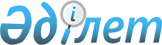 Об установлении водоохранных зон и полос рек Эмба, Сагиз, Темир и их притоковПостановление акимата Актюбинской области от 15 октября 2010 года № 309. Зарегистрировано Департаментом юстиции Актюбинской области 15 ноября 2010 года № 3348.
      В соответствии со статьями 39, пунктом 2 статьи 116 Водного кодекса Республики Казахстан от 9 июля 2003 года, пунктом 2 статьей 27 Закона Республики Казахстан от 23 января 2001 года "О местном государственном управлении и самоуправлении в Республике Казахстан", приказом Министра сельского хозяйства Республики Казахстан от 18 мая 2015 года № 19-1/446 "Об утверждении Правил установления водоохранных зон и полос" (зарегистрированный в Реестре государственной регистрации нормативных правовых актов за № 11838) акимат Актюбинской области ПОСТАНОВЛЯЕТ:
      Сноска. Преамбула в редакции постановления акимата Актюбинской области от 31.12.2015 № 486 (вводится в действие по истечении десяти календарных дней после дня его первого официального опубликования).


      1. Установить:
      водоохранные зоны и полосы на реках Эмба, Сагиз, Темир и их притоков на основании утвержденного проекта.
      Сноска. Пункт 1 – в редакции постановления акимата Актюбинской области от 10.07.2020 № 268 (вводится в действие по истечении десяти календарных дней после дня его первого официального опубликования).


      2. Установить режим хозяйственного использования водоохранных зон и полос рек Эмба, Сагиз, Темир и их притоков согласно приложению.
      3. ГУ "Управление природных ресурсов и регулирование природопользования Актюбинской области" передать утвержденную проектную документацию акимам Мугалжарского, Байганинского и Темирского районов для разработки мероприятий по предотвращению загрязнения, засорения и истощения рек Эмба, Сагиз, Темир и их притоков и обеспечению соблюдения режима использования территории водоохранных зон и полос.
      4. Акимам Мугалжарского, Байганинского и Темирского районов:
      предусмотреть в соответствующих бюджетах выделение финансовых средств, необходимых для переноса границ водоохранных зон и полос в натуру, закрепления их знаками и аншлагами, внесения изменений в земельно-учетную документацию и обеспечить постоянный контроль за проведением этих работ;
      довести до каждого землепользователя установленные границы водоохранных зон, полос и режима их хозяйственного использования со дня введения в действие настоящего постановления;
      выделение земельных участков для ведения хозяйственной деятельности в пределах водоохранных зон и полос производить при условии соблюдения соответствующего режима использования, исключающего возможность загрязнения, засорения и истощения водных объектов, по согласованию с уполномоченными государственными органами в соответствии с действующим законодательством Республики Казахстан.
      5. Акимам Мугалжарского, Байганинского и Темирского районов, аульных (сельских) округов и руководителям предприятий, организаций, другим хозяйствующим субъектам, независимо от их ведомственной принадлежности и форм собственности, в пользовании которых находятся земельные угодья, расположенные в пределах водоохранных зон и полос рек Эмба, Сагиз, Темир и их притоков:
      провести работу по выносу или ликвидации объектов, расположенных в пределах водоохранных зон и полос и оказывающих вредное влияние на их состояние, согласно утвержденного проекта;
      обеспечить их содержание в надлежащем санитарном состоянии и соблюдение режима хозяйственного пользования, а также сохранность водоохранных знаков.
      6. Контроль за исполнением настоящего постановления оставляю за собой.
      7. Настоящее постановление вводится в действие по истечении десяти календарных дней после дня его первого официального опубликования. Режим хозяйственного использования водоохранных зон и полос рек Эмба, Сагиз, Темир и их притоков
      1. В пределах водоохранных зон не допускается:
      проведение авиационно-химических работ;
      применение химических средств борьбы с вредителями, болезнями растений и сорняками;
      использование навозных стоков для удобрения почв;
      размещение складов ядохимикатов, минеральных удобрений и горюче-смазочных материалов, площадок для заправки аппаратуры ядохимикатами, животноводческих комплексов и ферм, мест складирования и захоронения промышленных, бытовых и сельскохозяйственных отходов, кладбищ и скотомогильников, накопителей сточных вод;
      складирование навоза и мусора;
      пунктов технического обслуживания, заправка топливом, мойка и ремонт автомобилей, тракторов и других машин и механизмов;
      размещение дачных и садово-огородных участков при ширине водоохранных зон менее 100 метров и крутизне склонов прилегающих территорий более 3 градусов;
      размещение стоянок транспортных средств, в том числе на территориях дачных и садово-огородных участков;
      проведение рубок главного пользования;
      проведение реконструкции зданий, сооружений, коммуникаций и других объектов, а также работ по добыче полезных ископаемых, землеройных и других работ, без согласования с местными исполнительными органами и уполномоченными органами в области: использования и охраны водного фонда, охраны окружающей среды, управления земельными ресурсами, энергоснабжения и санитарно-эпидемиологического благополучия населения.
      2. В пределах водоохранных полос не допускается:
      систематическая распашка земель, применение удобрений;
      складирование отвалов размываемых грунтов;
      выпас и организация летних лагерей скота (кроме использования традиционных мест водопоя);
      установка и устройство сезонных стационарных палаточных городков;
      размещение дачных и садово-огородных участков;
      выделение участков под индивидуальное жилищное или дачное и другое строительство;
      движение автомобилей, тракторов и механизмов, кроме техники специального назначения.
					© 2012. РГП на ПХВ «Институт законодательства и правовой информации Республики Казахстан» Министерства юстиции Республики Казахстан
				
      Исполняющий обязанности
акима области

И. Умурзаков
Приложение к постановлению акимата области от 15 октября 2010 года № 309